Excerpt from Mary Shelley’s Frankenstein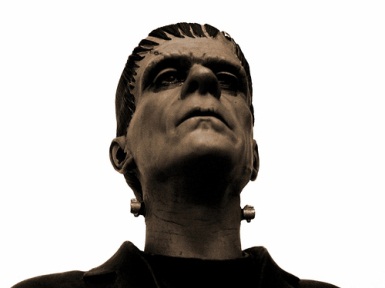 Chapter 12"I lay on my straw, but I could not sleep. I thought of the occurrences of the day. What chiefly struck me was the gentle manners of these people, and I longed to join them, but dared not. I remembered too well the treatment I had suffered the night before from the barbarous villagers, and resolved, whatever course of conduct I might hereafter think it right to pursue, that for the present I would remain quietly in my hovel, watching and endeavouring to discover the motives which influenced their actions."The cottagers arose the next morning before the sun. The young woman arranged the cottage and prepared the food, and the youth departed after the first meal."This day was passed in the same routine as that which preceded it. The young man was constantly employed out of doors, and the girl in various laborious occupations within. The old man, whom I soon perceived to be blind, employed his leisure hours on his instrument or in contemplation. Nothing could exceed the love and respect which the younger cottagers exhibited towards their venerable companion. They performed towards him every little office of affection and duty with gentleness, and he rewarded them by his benevolent smiles."They were not entirely happy. The young man and his companion often went apart and appeared to weep. I saw no cause for their unhappiness, but I was deeply affected by it. If such lovely creatures were miserable, it was less strange that I, an imperfect and solitary being, should be wretched. Yet why were these gentle beings unhappy? They possessed a delightful house (for such it was in my eyes) and every luxury; they had a fire to warm them when chill and delicious viands when hungry; they were dressed in excellent clothes; and, still more, they enjoyed one another's company and speech, interchanging each day looks of affection and kindness. What did their tears imply? Did they really express pain? I was at first unable to solve these questions, but perpetual attention and time explained to me many appearances which were at first enigmatic."A considerable period elapsed before I discovered one of the causes of the uneasiness of this amiable family: it was poverty, and they suffered that evil in a very distressing degree. Their nourishment consisted entirely of the vegetables of their garden and the milk of one cow, which gave very little during the winter, when its masters could scarcely procure food to support it. They often, I believe, suffered the pangs of hunger very poignantly, especially the two younger cottagers, for several times they placed food before the old man when they reserved none for themselves."This trait of kindness moved me sensibly. I had been accustomed, during the night, to steal a part of their store for my own consumption, but when I found that in doing this I inflicted pain on the cottagers, I abstained and satisfied myself with berries, nuts, and roots which I gathered from a neighbouring wood."I discovered also another means through which I was enabled to assist their labours. I found that the youth spent a great part of each day in collecting wood for the family fire, and during the night I often took his tools, the use of which I quickly discovered, and brought home firing sufficient for the consumption of several days."I remember, the first time that I did this, the young woman, when she opened the door in the morning, appeared greatly astonished on seeing a great pile of wood on the outside. She uttered some words in a loud voice, and the youth joined her, who also expressed surprise. I observed, with pleasure, that he did not go to the forest that day, but spent it in repairing the cottage and cultivating the garden."By degrees I made a discovery of still greater moment. I found that these people possessed a method of communicating their experience and feelings to one another by articulate sounds. I perceived that the words they spoke sometimes produced pleasure or pain, smiles or sadness, in the minds and countenances of the hearers. This was indeed a godlike science, and I ardently desired to become acquainted with it. But I was baffled in every attempt I made for this purpose. Their pronunciation was quick, and the words they uttered, not having any apparent connection with visible objects, I was unable to discover any clue by which I could unravel the mystery of their reference. By great application, however, and after having remained during the space of several revolutions of the moon in my hovel, I discovered the names that were given to some of the most familiar objects of discourse; I learned and applied the words, 'fire,' 'milk,' 'bread,' and 'wood.' I learned also the names of the cottagers themselves. The youth and his companion had each of them several names, but the old man had only one, which was 'father.' The girl was called 'sister' or 'Agatha,' and the youth 'Felix,' 'brother,' or 'son.' I cannot describe the delight I felt when I learned the ideas appropriated to each of these sounds and was able to pronounce them. I distinguished several other words without being able as yet to understand or apply them, such as 'good,' 'dearest,' 'unhappy.'"I spent the winter in this manner. The gentle manners and beauty of the cottagers greatly endeared them to me; when they were unhappy, I felt depressed; when they rejoiced, I sympathized in their joys. I saw few human beings besides them, and if any other happened to enter the cottage, their harsh manners and rude gait only enhanced to me the superior accomplishments of my friends. The old man, I could perceive, often endeavoured to encourage his children, as sometimes I found that he called them, to cast off their melancholy. He would talk in a cheerful accent, with an expression of goodness that bestowed pleasure even upon me. Agatha listened with respect, her eyes sometimes filled with tears, which she endeavoured to wipe away unperceived; but I generally found that her countenance and tone were more cheerful after having listened to the exhortations of her father. It was not thus with Felix. He was always the saddest of the group, and even to my unpractised senses, he appeared to have suffered more deeply than his friends. But if his countenance was more sorrowful, his voice was more cheerful than that of his sister, especially when he addressed the old man."I could mention innumerable instances which, although slight, marked the dispositions of these amiable cottagers. In the midst of poverty and want, Felix carried with pleasure to his sister the first little white flower that peeped out from beneath the snowy ground. Early in the morning, before she had risen, he cleared away the snow that obstructed her path to the milk-house, drew water from the well, and brought the wood from the outhouse, where, to his perpetual astonishment, he found his store always replenished by an invisible hand. In the day, I believe, he worked sometimes for a neighbouring farmer, because he often went forth and did not return until dinner, yet brought no wood with him. At other times he worked in the garden, but as there was little to do in the frosty season, he read to the old man and Agatha."This reading had puzzled me extremely at first, but by degrees I discovered that he uttered many of the same sounds when he read as when he talked. I conjectured, therefore, that he found on the paper signs for speech which he understood, and I ardently longed to comprehend these also; but how was that possible when I did not even understand the sounds for which they stood as signs? I improved, however, sensibly in this science, but not sufficiently to follow up any kind of conversation, although I applied my whole mind to the endeavour, for I easily perceived that, although I eagerly longed to discover myself to the cottagers, I ought not to make the attempt until I had first become master of their language, which knowledge might enable me to make them overlook the deformity of my figure, for with this also the contrast perpetually presented to my eyes had made me acquainted."I had admired the perfect forms of my cottagers—their grace, beauty, and delicate complexions; but how was I terrified when I viewed myself in a transparent pool! At first I started back, unable to believe that it was indeed I who was reflected in the mirror; and when I became fully convinced that I was in reality the monster that I am, I was filled with the bitterest sensations of despondence and mortification. Alas! I did not yet entirely know the fatal effects of this miserable deformity."As the sun became warmer and the light of day longer, the snow vanished, and I beheld the bare trees and the black earth. From this time Felix was more employed, and the heart-moving indications of impending famine disappeared. Their food, as I afterwards found, was coarse, but it was wholesome; and they procured a sufficiency of it. Several new kinds of plants sprang up in the garden, which they dressed; and these signs of comfort increased daily as the season advanced."The old man, leaning on his son, walked each day at noon, when it did not rain, as I found it was called when the heavens poured forth its waters. This frequently took place, but a high wind quickly dried the earth, and the season became far more pleasant than it had been."My mode of life in my hovel was uniform. During the morning I attended the motions of the cottagers, and when they were dispersed in various occupations, I slept; the remainder of the day was spent in observing my friends. When they had retired to rest, if there was any moon or the night was star-light, I went into the woods and collected my own food and fuel for the cottage. When I returned, as often as it was necessary, I cleared their path from the snow and performed those offices that I had seen done by Felix. I afterwards found that these labours, performed by an invisible hand, greatly astonished them; and once or twice I heard them, on these occasions, utter the words 'good spirit,' 'wonderful'; but I did not then understand the signification of these terms."My thoughts now became more active, and I longed to discover the motives and feelings of these lovely creatures; I was inquisitive to know why Felix appeared so miserable and Agatha so sad. I thought (foolish wretch!) that it might be in my power to restore happiness to these deserving people. When I slept or was absent, the forms of the venerable blind father, the gentle Agatha, and the excellent Felix flitted before me. I looked upon them as superior beings who would be the arbiters of my future destiny. I formed in my imagination a thousand pictures of presenting myself to them, and their reception of me. I imagined that they would be disgusted, until, by my gentle demeanour and conciliating words, I should first win their favour and afterwards their love."These thoughts exhilarated me and led me to apply with fresh ardour to the acquiring the art of language. My organs were indeed harsh, but supple; and although my voice was very unlike the soft music of their tones, yet I pronounced such words as I understood with tolerable ease. It was as the ass and the lap-dog; yet surely the gentle ass whose intentions were affectionate, although his manners were rude, deserved better treatment than blows and execration."The pleasant showers and genial warmth of spring greatly altered the aspect of the earth. Men who before this change seemed to have been hid in caves dispersed themselves and were employed in various arts of cultivation. The birds sang in more cheerful notes, and the leaves began to bud forth on the trees. Happy, happy earth! Fit habitation for gods, which, so short a time before, was bleak, damp, and unwholesome. My spirits were elevated by the enchanting appearance of nature; the past was blotted from my memory, the present was tranquil, and the future gilded by bright rays of hope and anticipations of joy."Chapter 15****Soon after my arrival in the hovel I discovered some papers in the pocket of the dress which I had taken from your laboratory. At first I had neglected them, but now that I was able to decipher the characters in which they were written, I began to study them with diligence. It was your journal of the four months that preceded my creation. You minutely described in these papers every step you took in the progress of your work; this history was mingled with accounts of domestic occurrences. You doubtless recollect these papers. Here they are. Everything is related in them which bears reference to my accursed origin; the whole detail of that series of disgusting circumstances which produced it is set in view; the minutest description of my odious and loathsome person is given, in language which painted your own horrors and rendered mine indelible. I sickened as I read. 'Hateful day when I received life!' I exclaimed in agony. 'Accursed creator! Why did you form a monster so hideous that even YOU turned from me in disgust? God, in pity, made man beautiful and alluring, after his own image; but my form is a filthy type of yours, more horrid even from the very resemblance. Satan had his companions, fellow devils, to admire and encourage him, but I am solitary and abhorred.'"These were the reflections of my hours of despondency and solitude; but when I contemplated the virtues of the cottagers, their amiable and benevolent dispositions, I persuaded myself that when they should become acquainted with my admiration of their virtues they would compassionate me and overlook my personal deformity. Could they turn from their door one, however monstrous, who solicited their compassion and friendship? I resolved, at least, not to despair, but in every way to fit myself for an interview with them which would decide my fate. I postponed this attempt for some months longer, for the importance attached to its success inspired me with a dread lest I should fail. Besides, I found that my understanding improved so much with every day's experience that I was unwilling to commence this undertaking until a few more months should have added to my sagacity."Several changes, in the meantime, took place in the cottage. The presence of Safie diffused happiness among its inhabitants, and I also found that a greater degree of plenty reigned there. Felix and Agatha spent more time in amusement and conversation, and were assisted in their labours by servants. They did not appear rich, but they were contented and happy; their feelings were serene and peaceful, while mine became every day more tumultuous. Increase of knowledge only discovered to me more clearly what a wretched outcast I was. I cherished hope, it is true, but it vanished when I beheld my person reflected in water or my shadow in the moonshine, even as that frail image and that inconstant shade."I endeavoured to crush these fears and to fortify myself for the trial which in a few months I resolved to undergo; and sometimes I allowed my thoughts, unchecked by reason, to ramble in the fields of Paradise, and dared to fancy amiable and lovely creatures sympathizing with my feelings and cheering my gloom; their angelic countenances breathed smiles of consolation. But it was all a dream; no Eve soothed my sorrows nor shared my thoughts; I was alone. I remembered Adam's supplication to his Creator. But where was mine? He had abandoned me, and in the bitterness of my heart I cursed him."Autumn passed thus. I saw, with surprise and grief, the leaves decay and fall, and nature again assume the barren and bleak appearance it had worn when I first beheld the woods and the lovely moon. Yet I did not heed the bleakness of the weather; I was better fitted by my conformation for the endurance of cold than heat. But my chief delights were the sight of the flowers, the birds, and all the gay apparel of summer; when those deserted me, I turned with more attention towards the cottagers. Their happiness was not decreased by the absence of summer. They loved and sympathized with one another; and their joys, depending on each other, were not interrupted by the casualties that took place around them. The more I saw of them, the greater became my desire to claim their protection and kindness; my heart yearned to be known and loved by these amiable creatures; to see their sweet looks directed towards me with affection was the utmost limit of my ambition. I dared not think that they would turn them from me with disdain and horror. The poor that stopped at their door were never driven away. I asked, it is true, for greater treasures than a little food or rest: I required kindness and sympathy; but I did not believe myself utterly unworthy of it."The winter advanced, and an entire revolution of the seasons had taken place since I awoke into life. My attention at this time was solely directed towards my plan of introducing myself into the cottage of my protectors. I revolved many projects, but that on which I finally fixed was to enter the dwelling when the blind old man should be alone. I had sagacity enough to discover that the unnatural hideousness of my person was the chief object of horror with those who had formerly beheld me. My voice, although harsh, had nothing terrible in it; I thought, therefore, that if in the absence of his children I could gain the good will and mediation of the old De Lacey, I might by his means be tolerated by my younger protectors."One day, when the sun shone on the red leaves that strewed the ground and diffused cheerfulness, although it denied warmth, Safie, Agatha, and Felix departed on a long country walk, and the old man, at his own desire, was left alone in the cottage. When his children had departed, he took up his guitar and played several mournful but sweet airs, more sweet and mournful than I had ever heard him play before. At first his countenance was illuminated with pleasure, but as he continued, thoughtfulness and sadness succeeded; at length, laying aside the instrument, he sat absorbed in reflection."My heart beat quick; this was the hour and moment of trial, which would decide my hopes or realize my fears. The servants were gone to a neighbouring fair. All was silent in and around the cottage; it was an excellent opportunity; yet, when I proceeded to execute my plan, my limbs failed me and I sank to the ground. Again I rose, and exerting all the firmness of which I was master, removed the planks which I had placed before my hovel to conceal my retreat. The fresh air revived me, and with renewed determination I approached the door of their cottage."I knocked. 'Who is there?' said the old man. 'Come in.'"I entered. 'Pardon this intrusion,' said I; 'I am a traveller in want of a little rest; you would greatly oblige me if you would allow me to remain a few minutes before the fire.'"'Enter,' said De Lacey, 'and I will try in what manner I can to relieve your wants; but, unfortunately, my children are from home, and as I am blind, I am afraid I shall find it difficult to procure food for you.'"'Do not trouble yourself, my kind host; I have food; it is warmth and rest only that I need.'"I sat down, and a silence ensued. I knew that every minute was precious to me, yet I remained irresolute in what manner to commence the interview, when the old man addressed me. 'By your language, stranger, I suppose you are my countryman; are you French?'"'No; but I was educated by a French family and understand that language only. I am now going to claim the protection of some friends, whom I sincerely love, and of whose favour I have some hopes.'"'Are they Germans?'"'No, they are French. But let us change the subject. I am an unfortunate and deserted creature, I look around and I have no relation or friend upon earth. These amiable people to whom I go have never seen me and know little of me. I am full of fears, for if I fail there, I am an outcast in the world forever.'"'Do not despair. To be friendless is indeed to be unfortunate, but the hearts of men, when unprejudiced by any obvious self-interest, are full of brotherly love and charity. Rely, therefore, on your hopes; and if these friends are good and amiable, do not despair.'"'They are kind—they are the most excellent creatures in the world; but, unfortunately, they are prejudiced against me. I have good dispositions; my life has been hitherto harmless and in some degree beneficial; but a fatal prejudice clouds their eyes, and where they ought to see a feeling and kind friend, they behold only a detestable monster.'"'That is indeed unfortunate; but if you are really blameless, cannot you undeceive them?'"'I am about to undertake that task; and it is on that account that I feel so many overwhelming terrors. I tenderly love these friends; I have, unknown to them, been for many months in the habits of daily kindness towards them; but they believe that I wish to injure them, and it is that prejudice which I wish to overcome.'"'Where do these friends reside?'"'Near this spot.'"The old man paused and then continued, 'If you will unreservedly confide to me the particulars of your tale, I perhaps may be of use in undeceiving them. I am blind and cannot judge of your countenance, but there is something in your words which persuades me that you are sincere. I am poor and an exile, but it will afford me true pleasure to be in any way serviceable to a human creature.'"'Excellent man! I thank you and accept your generous offer. You raise me from the dust by this kindness; and I trust that, by your aid, I shall not be driven from the society and sympathy of your fellow creatures.'"'Heaven forbid! Even if you were really criminal, for that can only drive you to desperation, and not instigate you to virtue. I also am unfortunate; I and my family have been condemned, although innocent; judge, therefore, if I do not feel for your misfortunes.'"'How can I thank you, my best and only benefactor? From your lips first have I heard the voice of kindness directed towards me; I shall be forever grateful; and your present humanity assures me of success with those friends whom I am on the point of meeting.'"'May I know the names and residence of those friends?'"I paused. This, I thought, was the moment of decision, which was to rob me of or bestow happiness on me forever. I struggled vainly for firmness sufficient to answer him, but the effort destroyed all my remaining strength; I sank on the chair and sobbed aloud. At that moment I heard the steps of my younger protectors. I had not a moment to lose, but seizing the hand of the old man, I cried, 'Now is the time! Save and protect me! You and your family are the friends whom I seek. Do not you desert me in the hour of trial!'"'Great God!' exclaimed the old man. 'Who are you?'"At that instant the cottage door was opened, and Felix, Safie, and Agatha entered. Who can describe their horror and consternation on beholding me? Agatha fainted, and Safie, unable to attend to her friend, rushed out of the cottage. Felix darted forward, and with supernatural force tore me from his father, to whose knees I clung, in a transport of fury, he dashed me to the ground and struck me violently with a stick. I could have torn him limb from limb, as the lion rends the antelope. But my heart sank within me as with bitter sickness, and I refrained. I saw him on the point of repeating his blow, when, overcome by pain and anguish, I quitted the cottage, and in the general tumult escaped unperceived to my hovel."Chapter 16"Cursed, cursed creator! Why did I live? Why, in that instant, did I not extinguish the spark of existence which you had so wantonly bestowed? I know not; despair had not yet taken possession of me; my feelings were those of rage and revenge. I could with pleasure have destroyed the cottage and its inhabitants and have glutted myself with their shrieks and misery."When night came I quitted my retreat and wandered in the wood; and now, no longer restrained by the fear of discovery, I gave vent to my anguish in fearful howlings. I was like a wild beast that had broken the toils, destroying the objects that obstructed me and ranging through the wood with a stag-like swiftness. Oh! What a miserable night I passed! The cold stars shone in mockery, and the bare trees waved their branches above me; now and then the sweet voice of a bird burst forth amidst the universal stillness. All, save I, were at rest or in enjoyment; I, like the arch-fiend, bore a hell within me, and finding myself unsympathized with, wished to tear up the trees, spread havoc and destruction around me, and then to have sat down and enjoyed the ruin."But this was a luxury of sensation that could not endure; I became fatigued with excess of bodily exertion and sank on the damp grass in the sick impotence of despair. There was none among the myriads of men that existed who would pity or assist me; and should I feel kindness towards my enemies? No; from that moment I declared everlasting war against the species, and more than all, against him who had formed me and sent me forth to this insupportable misery."The sun rose; I heard the voices of men and knew that it was impossible to return to my retreat during that day. Accordingly I hid myself in some thick underwood, determining to devote the ensuing hours to reflection on my situation."The pleasant sunshine and the pure air of day restored me to some degree of tranquillity; and when I considered what had passed at the cottage, I could not help believing that I had been too hasty in my conclusions. I had certainly acted imprudently. It was apparent that my conversation had interested the father in my behalf, and I was a fool in having exposed my person to the horror of his children. I ought to have familiarized the old De Lacey to me, and by degrees to have discovered myself to the rest of his family, when they should have been prepared for my approach. But I did not believe my errors to be irretrievable, and after much consideration I resolved to return to the cottage, seek the old man, and by my representations win him to my party."These thoughts calmed me, and in the afternoon I sank into a profound sleep; but the fever of my blood did not allow me to be visited by peaceful dreams. The horrible scene of the preceding day was forever acting before my eyes; the females were flying and the enraged Felix tearing me from his father's feet. I awoke exhausted, and finding that it was already night, I crept forth from my hiding-place, and went in search of food."When my hunger was appeased, I directed my steps towards the well-known path that conducted to the cottage. All there was at peace. I crept into my hovel and remained in silent expectation of the accustomed hour when the family arose. That hour passed, the sun mounted high in the heavens, but the cottagers did not appear. I trembled violently, apprehending some dreadful misfortune. The inside of the cottage was dark, and I heard no motion; I cannot describe the agony of this suspense.*****I never saw any of the family of De Lacey more."I continued for the remainder of the day in my hovel in a state of utter and stupid despair. My protectors had departed and had broken the only link that held me to the world. For the first time the feelings of revenge and hatred filled my bosom, and I did not strive to control them, but allowing myself to be borne away by the stream, I bent my mind towards injury and death. When I thought of my friends, of the mild voice of De Lacey, the gentle eyes of Agatha, and the exquisite beauty of the Arabian, these thoughts vanished and a gush of tears somewhat soothed me. But again when I reflected that they had spurned and deserted me, anger returned, a rage of anger, and unable to injure anything human, I turned my fury towards inanimate objects. As night advanced I placed a variety of combustibles around the cottage, and after having destroyed every vestige of cultivation in the garden, I waited with forced impatience until the moon had sunk to commence my operations."As the night advanced, a fierce wind arose from the woods and quickly dispersed the clouds that had loitered in the heavens; the blast tore along like a mighty avalanche and produced a kind of insanity in my spirits that burst all bounds of reason and reflection. I lighted the dry branch of a tree and danced with fury around the devoted cottage, my eyes still fixed on the western horizon, the edge of which the moon nearly touched. A part of its orb was at length hid, and I waved my brand; it sank, and with a loud scream I fired the straw, and heath, and bushes, which I had collected. The wind fanned the fire, and the cottage was quickly enveloped by the flames, which clung to it and licked it with their forked and destroying tongues."As soon as I was convinced that no assistance could save any part of the habitation, I quitted the scene and sought for refuge in the woods.This text is in the public domain and provided by Project Gutenberg at http://www.gutenberg.org/files/84/84-h/84-h.htm